Eiropas Savienības Atveseļošanas un noturības mehānisma plāna 1.komponentes “Klimata pārmaiņas un vides ilgtspēja” 1.1. reformu un investīciju virziena “Emisiju samazināšana transporta sektorā” 1.1.1.r. reformas “Rīgas metropoles areāla transporta sistēmas zaļināšana” 1.1.1.3.i. investīcijas “Pilnveidota veloceļu infrastruktūra” (turpmāk – investīcija)projekta iesniegumu iesniegšanas kārtībaI. Vispārīgie nosacījumiPar investīcijas īstenošanu atbildīgā nozares ministrija ir Satiksmes ministrija (turpmāk - Ministrija).Atbalsta sniedzējs saskaņā ar šajos noteikumos minētajiem nosacījumiem ir Centrālā finanšu un līgumu aģentūra (turpmāk -  Aģentūra).Investīcijā paredzētie finansējuma saņēmēji ir:Rīgas valstspilsētas pašvaldība;Ropažu novada pašvaldība;Ķekavas novada pašvaldība;Mārupes novada pašvaldība;Ādažu novada pašvaldība.Katrs finansējuma saņēmējs iesniedz vienu projekta iesniegumu atbilstoši Noteikumu 6.punktā noteiktajam rādītājam un Noteikumu 7.punktā noteiktajam pieejamajam Atveseļošanas fonda finansējumam.II. Projekta iesnieguma sagatavošanas un iesniegšanas kārtībaFinansējuma saņēmējs projekta iesniegumu sagatavo un iesniedz Kohēzijas politikas fondu vadības informācijas sistēmas AF apakšsistēmā (turpmāk – KPVIS); saite uz projekta iesnieguma iesniegšanas vietni: https://projekti.cfla.gov.lv.Projekta iesniegums sastāv no šādām sastāvdaļām:Projekta iesnieguma veidlapa (turpmāk – PIV). PIV aizpildāma kā datu lauki KPVIS, ņemot vērā projekta iesnieguma veidlapas aizpildīšanas metodiku (turpmāk – PIV metodika). PIV metodika pievienota investīcijas projekta iesniegumu iesniegšanas kārtības (turpmāk – iesniegšanas kārtība) 1.pielikumā.Izmaksu un ieguvumu analīze (turpmāk – IIA). Lai nodrošinātu vienotu pieeju investīcijas  projektu dokumentācijas sagatavošanā, aicinām finansējuma saņēmējus izmantot Aģentūras sagatavoto universālo IIA aprēķinu modeli (to pielāgojot), kā arī šī modeļa aizpildīšanas metodiku:https://www.cfla.gov.lv/lv/valsts-atbalsta-regulejums.Vēršam uzmanību, ka, izstrādājot IIA, makroekonomiskie rādītāji un prognozes pieejamas Finanšu ministrijas mājas lapā: https://www.fm.gov.lv/lv/makroekonomiskie-pienemumi-un-prognozes.PIV pielikumi:1.pielikums “Finansēšanas plāns”. Finansēšanas plāns (tāpat kā PIV) aizpildāms kā datu lauki KPVIS, ņemot vērā PIV metodiku.2.pielikums “Investīciju projekta budžeta kopsavilkums”. Investīciju projekta budžeta kopsavilkums (tāpat kā PIV) aizpildāms kā datu lauki KPVIS, ņemot vērā PIV metodiku.3.pielikums “Projekta īstenošanas laika grafiks”. Projekta īstenošanas laika grafika veidne pievienota iesniegšanas kārtības 2.pielikumā. Projekta īstenošanas laika grafiks jāpievieno KPVIS kā PIV pielikums.4.pielikums “Maršrutu karte”. Maršrutu karte jāpievieno KPVIS kā PIV pielikums. Maršrutu kartē jāatspoguļo projekta ietvaros iekļautie veloceļu infrastruktūras maršruti, vizuāli sadalot informāciju pa posmiem, kuros paredzēta (1) izbūve/ pārbūve, (2) atjaunošana, (3) pilnveidošana/ pielāgošana.Papildus augstākminētajiem PIV pielikumiem, finansējuma saņēmējs var pievienot arī citus pielikumus, kurus uzskata par nepieciešamiem pilnvērtīgākas informācijas nodrošināšanai.Projekta iesniegumu sagatavo latviešu valodā. Ja kāda no PIV sadaļām vai kāds no pielikumiem ir citā valodā, pievieno Ministru kabineta 2000.gada 22.augusta noteikumu Nr. 291 “Kārtība, kādā apliecināmi dokumentu tulkojumi valsts valodā” noteiktajā kārtībā vai notariāli apliecinātu tulkojumu valsts valodā.Finansējuma saņēmējam pēc projekta iesnieguma iesniegšanas tiek nosūtīts sistēmas automātiski sagatavots e-pasts par projekta iesnieguma iesniegšanu.III. Cita informācijaGadījumā, ja ir jautājumi par projekta iesnieguma sagatavošanu, tos var sūtīt uz e-pasta adresēm: marcis.zicmanis@sam.gov.lv (Mārcis Zicmanis, tālr. 67028046) un vilnis.preimanis@sam.gov.lv (Vilnis Preimanis, tālr. 67028001). Atbildes uz iesūtītajiem jautājumiem tiks nosūtītas elektroniski jautājuma uzdevējam.Tehniskais atbalsts par projekta iesnieguma aizpildīšanu KPVIS e-vidē tiek sniegts Aģentūras oficiālajā darba laikā, aizpildot sistēmas pieteikumu , rakstot uz vis@cfla.gov.lv vai zvanot uz 20003306. Atbildes uz uzdotajiem jautājumiem ir pieejamas Aģentūras tīmekļa vietnē.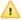 Aktuālā informācija par projekta iesniegumu iesniegšanas kārtību ir pieejama Ministrijas tīmekļa vietnes Atveseļošanas fonda apakšsadaļā par 1.1.1.3.i.investīciju “Pilnveidota veloceļu infrastruktūra”:https://www.sam.gov.lv/lv/1113i-investicija-pilnveidota-velocelu-infrastruktura.Pielikumi:Investīcijas īstenošanu reglamentējošie Ministru kabineta noteikumiMinistru kabineta 2023.gada 7.februāra noteikumi Nr.57 “Eiropas Savienības Atveseļošanas un noturības mehānisma plāna 1.komponentes “Klimata pārmaiņas un vides ilgtspēja” 1.1. reformu un investīciju virziena “Emisiju samazināšana transporta sektorā” 1.1.1.r. reformas “Rīgas metropoles areāla transporta sistēmas zaļināšana” 1.1.1.3.i. investīcijas “Pilnveidota veloceļu infrastruktūra” īstenošanas noteikumi” (turpmāk – Noteikumi).Ministru kabineta 2023.gada 7.februāra noteikumi Nr.57 “Eiropas Savienības Atveseļošanas un noturības mehānisma plāna 1.komponentes “Klimata pārmaiņas un vides ilgtspēja” 1.1. reformu un investīciju virziena “Emisiju samazināšana transporta sektorā” 1.1.1.r. reformas “Rīgas metropoles areāla transporta sistēmas zaļināšana” 1.1.1.3.i. investīcijas “Pilnveidota veloceļu infrastruktūra” īstenošanas noteikumi” (turpmāk – Noteikumi).Ministru kabineta 2023.gada 7.februāra noteikumi Nr.57 “Eiropas Savienības Atveseļošanas un noturības mehānisma plāna 1.komponentes “Klimata pārmaiņas un vides ilgtspēja” 1.1. reformu un investīciju virziena “Emisiju samazināšana transporta sektorā” 1.1.1.r. reformas “Rīgas metropoles areāla transporta sistēmas zaļināšana” 1.1.1.3.i. investīcijas “Pilnveidota veloceļu infrastruktūra” īstenošanas noteikumi” (turpmāk – Noteikumi).Ministru kabineta 2023.gada 7.februāra noteikumi Nr.57 “Eiropas Savienības Atveseļošanas un noturības mehānisma plāna 1.komponentes “Klimata pārmaiņas un vides ilgtspēja” 1.1. reformu un investīciju virziena “Emisiju samazināšana transporta sektorā” 1.1.1.r. reformas “Rīgas metropoles areāla transporta sistēmas zaļināšana” 1.1.1.3.i. investīcijas “Pilnveidota veloceļu infrastruktūra” īstenošanas noteikumi” (turpmāk – Noteikumi).Projektu iesniegumu atlases īstenošanas veidsInvestīcijas īstenošanā ir ierobežots pretendentu loks.Investīcijas īstenošanā ir ierobežots pretendentu loks.Investīcijas īstenošanā ir ierobežots pretendentu loks.Investīcijas īstenošanā ir ierobežots pretendentu loks.Projekta iesnieguma iesniegšanas termiņšNo 2023.gada 3.aprīļalīdz2023.gada 31.jūlijam.pielikums PIV metodika.pielikumsProjekta īstenošanas laika grafika veidne.